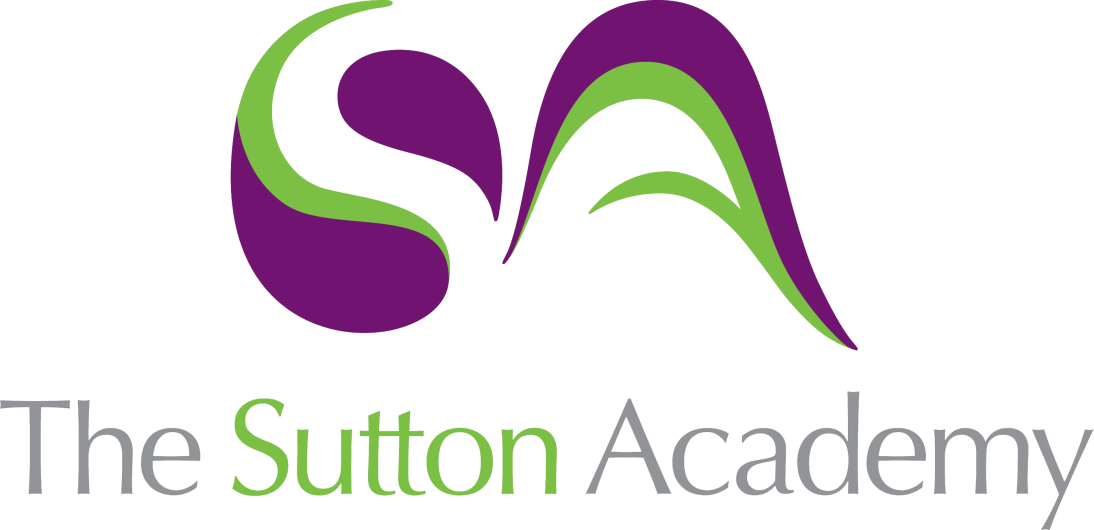 Knowledge Rich Curriculum Plan GCSE Design CoreSpecialist Technical Principles – 3.2 Environmental, social and economic challenge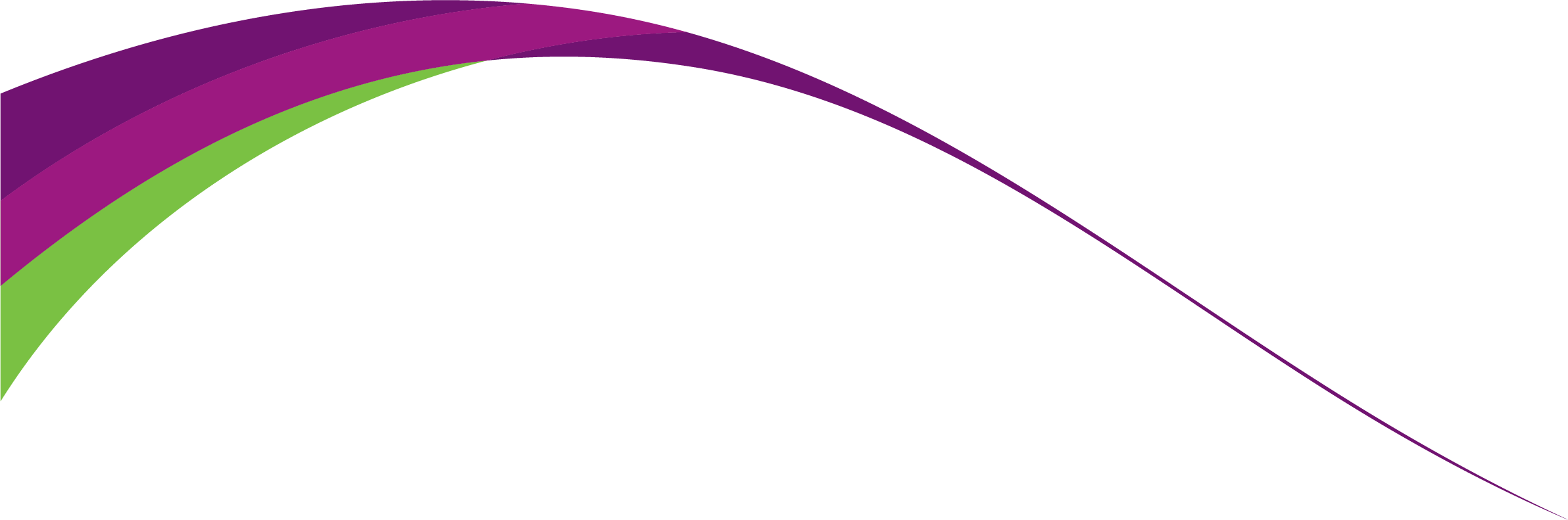 GCSE Design CoreSpecialist Technical Principles 
3.2 Environmental, social and economic challengeLesson/Learning Sequence Intended Knowledge:Students will know that…Tiered Vocabulary Prior Knowledge:In order to know this students, need to already know that…Assessment Lesson: Environmental, social and economicsStudents will know the social and economic issuesStudents will know that social and economic issues are one of the main factors of the design processStudents will know the FSC organisationStudents will know the FSC provides reasonably sourced timberFactor: a circumstance, fact, or influence that contributes to a result.Economic: relating to economics or the economy.Social: relating to society or its organization.Students will already know some social issues that can affect a designerStudents will already know some ecological issues that can affect a designerStudents will already know how deforestation can affect ecological issuesStudents will know how organisations like FSC can help produce environmentally sources timberIn terms of sustainability, how does a designer help support this?Do economical views affect a designers thoughts?